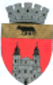 U.A.T. BLAJ - CONSILIUL LOCALPiața 1848 nr.16, cod 515400, județul.Albatel: 0258 -710110; fax: 0258-710014e-mail: primarieblaj@rcnet.ro           ________________________________________________________________________HOTARÂREA NR. 155                                        	       Din data de 11.11.2020PRIVIND  APROBAREA PROIECTULUI: „ÎMBUNĂTĂȚIREA INFRASTRUCTURII TIC A ȘCOLILOR DIN MUNICIPIUL BLAJ” Consiliul local al municipiului Blaj, întrunit în ședința extraordinara convocată „de îndată” prin procedura LA DISTANTA, în data de miercuri,11.11.2020;  						Având în vedere Proiect de hotărâre privind „ÎMBUNĂTĂȚIREA INFRASTRUCTURII TIC A ȘCOLILOR DIN MUNICIPIUL BLAJ”; 				Luând în deszbatere raportul de specilaitate nr.37.599/10.11.2020 și expunerea de motive / nota de fundamentare nr.37.560/11.10.2020 întocmite de Biroul investiții, achiziții publice din cadrul aparatului de specialitate al Primarului municipiului blaj prin care se solicită supunerea spre aprobarea Consiliului local al municipiului Blaj, cu meximă celeritate, a proiectului de hotărâre privind „ÎMBUNĂTĂȚIREA INFRASTRUCTURII TIC A ȘCOLILOR DIN MUNICIPIUL BLAJ”; Având în vedere referatul (raportul) de avizare/aprobare al proiectului de hotărâre  nr.37.611 /11.11.2020 aprobat de Primarul municipiului Blaj;   						Luând act de avizele favorabile ale Comisiilor de specialitate ale Consiliului local al municipiului Blaj;	Văzând prevederile Ghidului specific aferent apelului de proiecte pentru                            Programul Operaţional Competitivitate, Axa prioritară 2 - Tehnologia Informaţiei şi Comunicaţiilor (TIC) pentru o economie digitală competitivă, Prioritatea de investiții 2c. - Consolidarea aplicaţiilor TIC pentru e-guvernare, e-învăţare, e-incluziune, e-cultură, e-sănătate, Obiectiv Specific OS 2.4 - Creşterea gradului de utilizare a Internetului, Acţiunea 2.3.3 – Îmbunătățirea conținutului digital și a infrastructurii TIC sistemice în domeniul e-educație, e-incluziune, e-sănătate și e-cultură – SECŢIUNEA E-Educaţie, 	Luând în considerare prevederile Ordinului nr. 1186 din 19.10.2020 pentru modificarea și completarea Ghidului Solicitantului aferent Acțiunii 2.3.3 – Îmbunătățirea conținutului digital și a infrastructurii TIC sistemice în domeniul e-educație, e-incluziune, e-sănătate și e-cultură – SECȚIUNEA E-Educaţie, Axa prioritară 2 - Tehnologia Informației şi Comunicațiilor (TIC) pentru o economie digitală competitivă, Prioritatea de investiții 2c. - Consolidarea aplicațiilor TIC pentru e-guvernare, e-învățare, e-incluziune, e-cultură, e-sănătate, Obiectiv specific OS2.4 – “Creșterea gradului de utilizare a Internetului”, Programul Operațional Competitivitate 2014-2020, aprobat prin ordinul ministrului fondurilor europene nr. 2397 / 2018, cu modificările ulterioare,Ţinând cont de prevederile Ordonanţei de urgenţă a Guvernului nr. 144/2020  privind unele măsuri pentru alocarea de fonduri externe nerambursabile necesare desfăşurării  în condiţiile de prevenţie a activităţilor didactice aferente anului şcolar/universitar 2020/2021  în contextul riscului de infecţie cu coronavirus SARS-CoV-2Luând act de prevederile HCL Blaj nr. 141/10.11.2020 în legătură cu modalitatea de convocare și desfășurare a ședințelor Consiliului local al municipiului Blaj prin procedura                                   „la distanta”, pe perioada instituirii stării de alertă și/sau stării de urgență, de prevederile                  HCL Blaj nr. 137/26.10.2020 privind alegerea Președintelui de ședință pentru perioada octombrie 2020 – decembrie 2020; 						În temeiul prevederilor art. 129, 134 alin (1) lit. a), alin (4), art. 135, art. 136, alin. (1), art. 137, art. 139 alin. (30) lit. a) si art. 196 din OUG nr. 57/2019 privind Codul Administrativ, cu modificările și completările ulterioare           CONSILIUL LOCAL AL MUNICIPIULUI BLAJ	HOTĂRĂȘTE:Art. 1. a) –  Consiliul local al municipiului Blaj aprobă cererea de finanțare pentru proiectul „ÎMBUNĂTĂȚIREA INFRASTRUCTURII TIC A ȘCOLILOR DIN MUNICIPIUL BLAJ”, în vederea finanțării acesteia în cadrul apelului de proiecte pentru Programul Operaţional Competitivitate, Axa prioritară 2 - Tehnologia Informaţiei şi Comunicaţiilor (TIC) pentru o economie digitală competitivă, Prioritatea de investiții 2c. - Consolidarea aplicaţiilor TIC pentru e-guvernare, e-învăţare, e-incluziune, e-cultură, e-sănătate, Obiectiv Specific OS 2.4 - Creşterea gradului de utilizare a Internetului, Acţiunea 2.3.3 – Îmbunătățirea conținutului digital și a infrastructurii TIC sistemice în domeniul e-educație, e-incluziune, e-sănătate și e-cultură – secţiunea E-Educaţie.					         b) - Consiliul local al municipiului Blaj aprobă valoarea totală a proiectului „ÎMBUNĂTĂȚIREA INFRASTRUCTURII TIC A ȘCOLILOR DIN MUNICIPIUL BLAJ”, în cuantum de 6.392.576,25 lei (inclusiv T.V.A.), din care valoarea totală eligibilă           6.368.776,25 lei și valoarea totală neeligibilă de 23.800,00 lei.						        c) – Consiliul local al municipiului Blaj  aprobă contribuția proprie în proiect în valoare de 23.800,00 lei, reprezentând achitarea tuturor cheltuielilor neeligibile ale proiectului „ÎMBUNĂTĂȚIREA INFRASTRUCTURII TIC A ȘCOLILOR DIN MUNICIPIUL BLAJ”, cât și contribuția proprie de 2% din valoarea eligibilă a proiectului, în cuantum de 127.375,53 lei, reprezentând cofinanțarea proiectului „ÎMBUNĂTĂȚIREA INFRASTRUCTURII TIC A ȘCOLILOR DIN MUNICIPIUL BLAJ”.					Art.2. - Cu ducerea la îndeplinire a prezentei hotărâri se însarcinează Primarul Municipiului Blaj, Secretarul general al municipiului Blaj, Direcția buget, finanțe, contabilitate, Biroul investiții, achiziții publice din aparatul de specialitate al Primarului Municipiului Blaj, Serviciul de Asistenta Sociala din subordinea Consiliului Local al Municipiului Blaj.				Art.3. – Prezenta hotărâre se comunică către Primarul Municipiului Blaj, Secretarul general al municipiului Blaj, Direcția buget, finanțe, contabilitate, Biroul investiții, achiziții publice din aparatul de specialitate al Primarului Municipiului Blaj, Serviciul de Asistenta Sociala din subordinea Consiliului Local al Municipiului Blaj, unităților de învățământ preuniversitar din municipiul Blaj, Inspectoratului Școlar Județean alba și Instituției Prefectului Județului Alba, în condițiile și termenele prevăzute de lege. 								Art.4.-Cu drept de contestație în termen de 30 de zile de la data adoptării prezentei hotărâri la instanța competentă , conform prevederilor legale – ale legii contenciosului administrativ nr. 554 / 2004 cu modificările și completările ulterioare.							Art.5.-Prezenta hotărâre a fost adoptată cu un număr de  voturi  16  « pentru » valabil exprimate  din totalul de 18 consilieri cu mandate validate si 1 post consilier vacant conform HCL Blaj nr.143/10.11.2020 ( domnii consilieri Bogdan Frățilă, Dorin Voina nu au transmis votul).    PREȘEDINTE DE ȘEDINȚĂ,    	                             CONTRASEMNEAZĂ,		CONSILIER LOCAL, 			                  SECRETAR GENERAL,                 	  Alexandru Sideraș                                                        Sergiu Ștefănescu